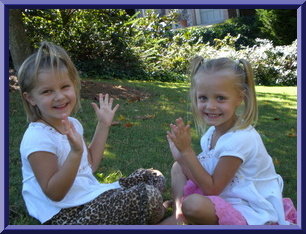 CLAPPING SONGSMiss Mary Mack, Mack, Mack
All dressed in black, black, black
With silver buttons, buttons, buttons
All down her back, back, back...

or

Not last night but the night before
My boyfriend took me to the candy store
He bought me ice cream, he bought me cake
He brought me home with a tummy ache!
Mama, Mama, I feel sick
Call the doctor quick quick quick
Doctor, Doctor, will I die
Count to five and you'll be alive!